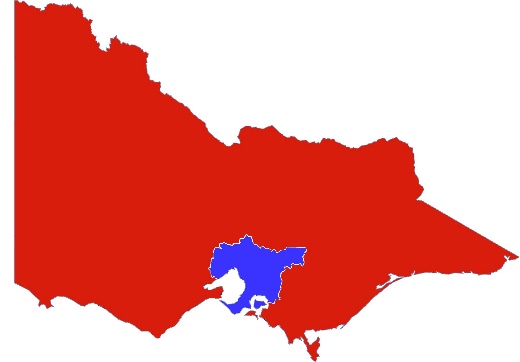 Victoria 2  August  2020.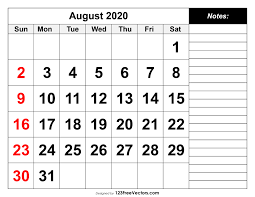 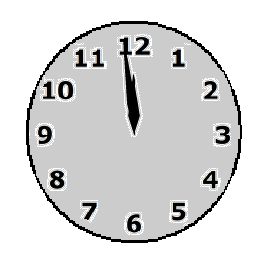 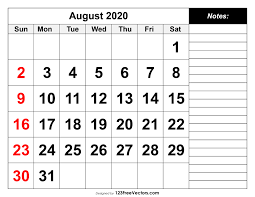 From Wednesday night5  August  2020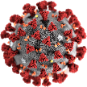 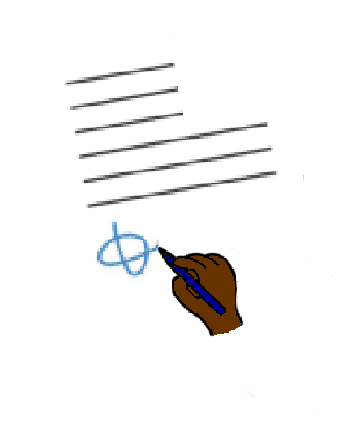 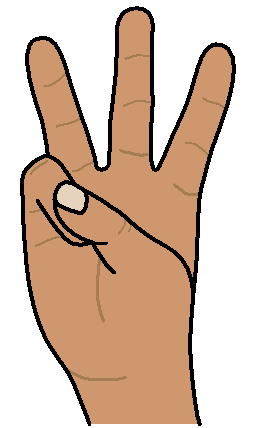 It is stage  3  shut down.You can only go out for 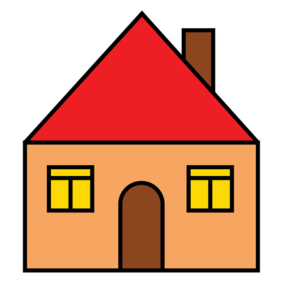 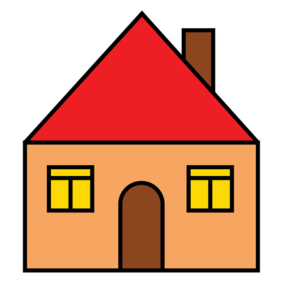 4  things.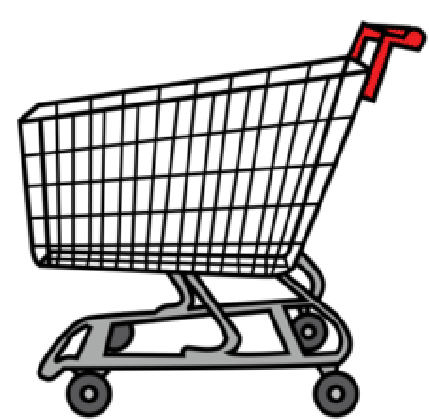 To shop for food. Liketo go to the supermarket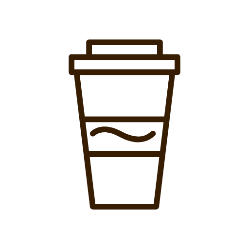 to pick up take away.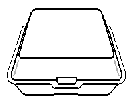 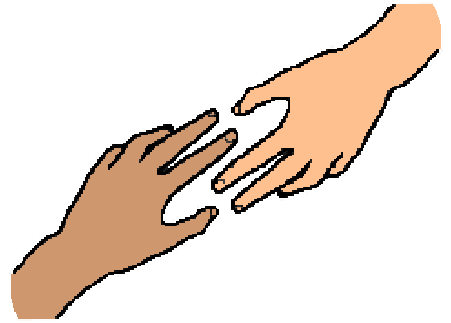 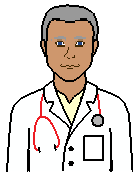 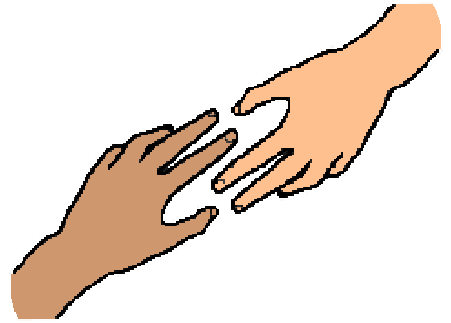 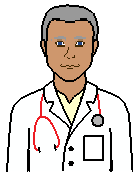 To go to the doctoror To help some one.To do some exercise.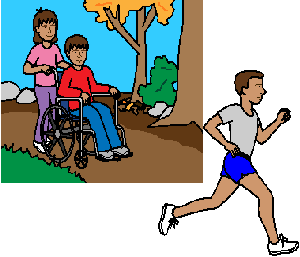 You can go for a walk or run. It must be in your local areaby your self	or with only  1  more person.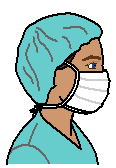 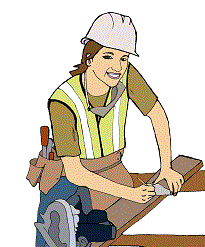 To go to work. But Only when you can not work from homeThursday  6  August  2020 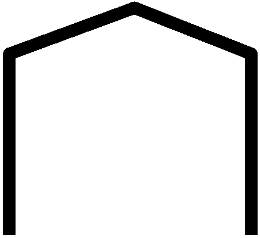 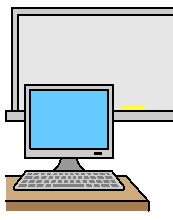 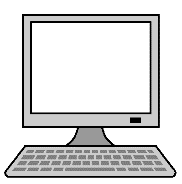 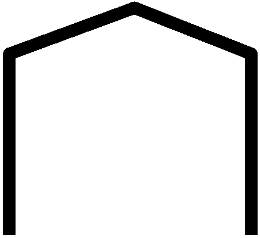 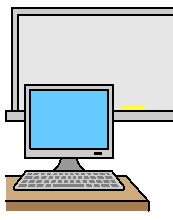 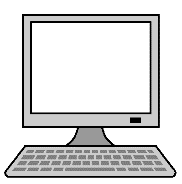 School at home starts.Some children may need to go to school. School will be open for them.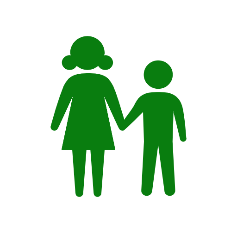 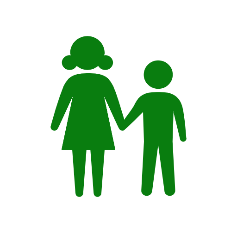 